Чем занять ребенка в каникулы, как с пользой провести свободное время.     Некоторые родители считают, что главное предоставить ребенку полную свободу во время каникул и позволяют своему чаду все:  тусоваться с друзьями, гулять до утра и без конца сидеть у компьютера. После такого "отдыха" ребенку может понадобиться дополнительная реабилитация как минимум в виде свежего воздуха и полноценного сна. А значит, родителям надо взять на себя заботу об организации каникул, чтобы с пользой провести свободное время. 	Помогите ребенку отдыхать осмысленно. Ведь ребенок с рождения тянется к красоте. Умело организованное художественное воспитание помогает детям глубже познать окружающий мир. Лучшие произведения художественной литературы, живописи, театра, кино, музыки расширяют кругозор ребенка и помогают ему ярче чувствовать и понимать прекрасное в природе и обществе.    Некоторые родители считают, что каникулы можно хорошо провести и дома. Самое главное для полноценного детского отдыха - это смена  впечатлений и деятельности. Поэтому, даже если у вас нет средств на путевки в лагеря и на курорты, постарайтесь вывезти ребенка хотя бы  ненадолго на природу. Подойдет и дача, и родственники в другом городе, и просто выезд в лес на выходные.  Важным средством эстетического воспитания детей является общение с природой.  Красивый  пейзаж не только развивает чувство прекрасного у детей, но и пробуждает у них любовь к родному краю. Полюбив все это, он никогда не станет ломать ветки на деревьях, рвать цветы, бросать камни в птиц. Научите ребенка слышать шум ветра, шелест листьев, плеск воды, щебетание птиц. Поищите вместе грибы под листвой, посадите цветы на соседней клумбе. Ваши труды не пропадут даром. Если ваш ребенок проводит лето дома, не поленитесь, придумайте какие-то мини-путешествия, поездки, прогулки, чтобы сделать каникулы насыщеннее. В дорогу можно взять с собой карандаши, альбом, тетрадку, конструктор. Все это поможет ребенку постоянно быть при деле и не скучать. Предложите ребенку нарисовать место, в которое вы едете:  речку, лес, парк. Это и займет его на какое-то время, и взбодрит.	Обязательно обсуждайте все увиденное и услышанное. Постарайтесь на примерах объяснить детям, что такое добро и зло, прекрасное и безобразное. Приобщайте детей к живописи, скульптуре, лучшим традициям народного творчества, классического и современного искусства.     Есть родители, которые считают, что и летом ребенку нужно понемногу заниматься, чтобы к новому учебному году у него хоть что-нибудь осталось в голове. Представьте, что вам в отпуск начальник дал работу - чтобы вы не позабыли свои умения. Вряд ли вам это понравится. А почему же ребенка в его законное время для отдыха надо нагружать занятиями по математике, языкам и прочим наукам? Пользы от этого чуть - ведь все его мысли заняты предстоящими развлечениями. А в результате школьник совершенно не почувствует себя отдохнувшим. Если у вас действительно не очень хорошо с успеваемостью и за лето ребенок все позабудет, то можно позаниматься, но только в конце августа, за неделю-две до начала нового учебного года.      Некоторые родители уверены, что в каникулы ребенку надо дать возможность отдохнуть от родителей. Весь школьный год вы общались со своим ребенком по большей части на деловые темы: что задали, какие отметки? Так что каникулы - прекрасная возможность поговорить на другие темы: рассказать о своих увлечениях и узнать интересы сына или дочери, обсудить семейные планы. Конечно, не стоит отказываться от дачи с бабушкой, от лагеря, но за три летних месяца найдите хотя бы пару недель, чтобы провести их с ребенком. 
	Осталось только добавить, что как можно чаще говорите своему ребенку, что вы его любите. Говорите чаще ему о том, как он вам нужен. Да просто чаще разговаривайте с ним просто так! Ведь дети очень быстро растут..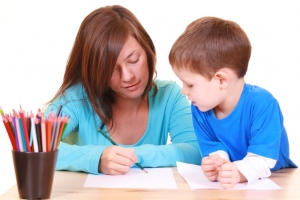 Советы родителям«Чем занять ребёнка на каникулах»                                  ψОтделение социальной адаптации,  реабилитации и социальной поддержки